Краевое государственное бюджетное профессиональное образовательное учреждение «Хабаровский техникум водного транспорта»Лицензия №652 от 09.12.2011г.Свидетельство о государственной аккредитации №261 от 02.07.2012г.Проводит обучение по программам повышения квалификации: капитанов, помощников капитанов судов внутреннего плаваниямехаников, электромехаников, помощников механика и электромеханика судов внутреннего плаванияПроводит обучение по программа профессиональной подготовки:Матрос Рулевой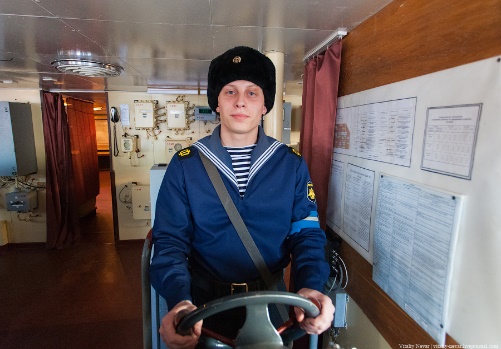 В рулевой рубке стоит за штурвалом и управляет курсом движения судна согласно приказам вахтенного начальника. В обязанности матроса рулевого входит также наблюдение за исправностью механизмов рулевого устройства, их чистка, смазка и текущий ремонт.МатросНепосредственно подчиняется боцману, а во время несения вахты находится в распоряжении вахтенного начальника; на несамоходном судне он подчиняется шкиперу. В обязанности матроса входят: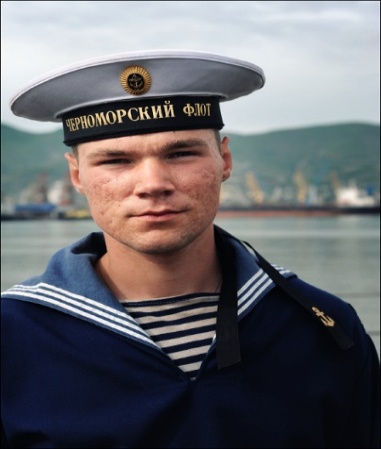 участие в судовых работах по палубной части;участие в подготовке грузовых помещений, грузовых средств и инвентаря к погрузке и выгрузке и уборке их походному;убирать палубы, судовые служебные и санитарно-бытовые помещения;выполнять все такелажные, малярные, швартовые работы и работы по за буксировка судов; Моторист (машинист)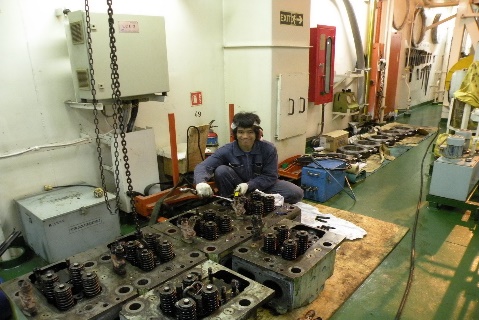 Подчиняется первому помощнику механика, а во время вахты находится в распоряжении вахтенного механика. В обязанности моториста входят:Знать устройства главных энергетических установок и вспомогательных механизмов; Уметь их обслуживать;Участвовать в обслуживании и ремонте всей судовой техники;Знать и выполнять правила технической эксплуатации судовой техники;Электрик судовойПодчиняется электромеханику, а во время вахты находится в распоряжении вахтенного электромеханика. В обязанности входит: Знать принципы действия судового электрооборудования и схему распределения электроэнергии по судну.Уметь использовать электрооборудование энергетической обстановки;Участвовать в техническом обслуживании и ремонте судового электрооборудования;Лебедчик  лебёдчик должен знать:назначение, принцип действия палубных вспомогательных механизмов и грузоподъемных устройств;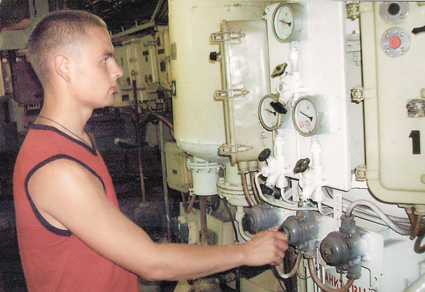 правила технической эксплуатации палубных вспомогательных механизмов и грузоподъемных устройств;правила пользования индивидуальными и коллективными спасательными средствами, места их размещения;порядок и правила оказания помощи терпящим бедствие на воде;сигналы бедствия;требования, предъявляемые к качеству выполняемых работ;внутренний распорядок на судне;правила охраны труда и пожарной безопасности на судах;ШкиперШкипер несамоходного судна пользуется правами и выполняет обязанности капитана самоходного судна.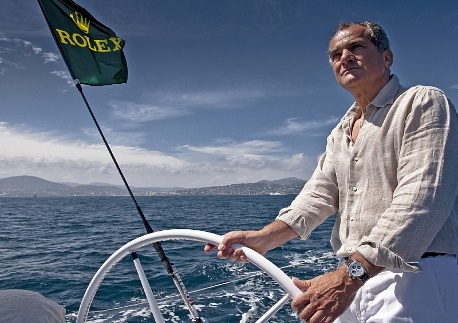 Обеспечить правильное техническое использование и обслуживание судна, судовой техники и сохранность судового снабжения и перевозимого груза;Осуществлять прием и сдачу груза в соответствии с действующими правилами и инструкциями;Выполнять указании капитана буксировщика по управлению несамоходным судном;Обеспечить работу энергетической и котельной установкой;Обеспечивать получение и правильное использование инвентаря, материалов, топлива и воды для судовых нужд;Вести учет рабочего времени, производить начисление, получение и выдачу зарплату членам экипажа;Вести судовую документацию и отчетность.Судоводитель маломерного судна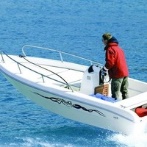 Каждый владелец маломерного судна и только желающий приобрести его должен иметь судоводительские права.   Судоводитель должен уметь ориентироваться в постоянно меняющейся обстановке, учитывать все факторы, которые могут как-то повлиять на движение управляемого им судна. Важно предусмотреть время и место действия на судно неблагоприятных факторов, что возможно лишь при твердом знании теоретических основ судовождения и судовой практики.Набор в группы осуществляется круглогодично. Обучение проходит в специально оборудованных кабинетах и лабораториях. Удобный график обучения. Информацию о ценах и сроках обучения вы можете узнать в разделе «информация о ценах на платные услуги оказываемые КГБ ПОУ ХТВТ». За более подробной информацией вы можете обратиться к нам по адресу: г.Хабаровск ул.Ремесленная 8 и по телефонам 8 (4212) 48-51-09, 8-924-118-43-23